SE BUSCA
{Introducir nombre gato}{Reemplazar con una foto de cuerpo entero de tu gato}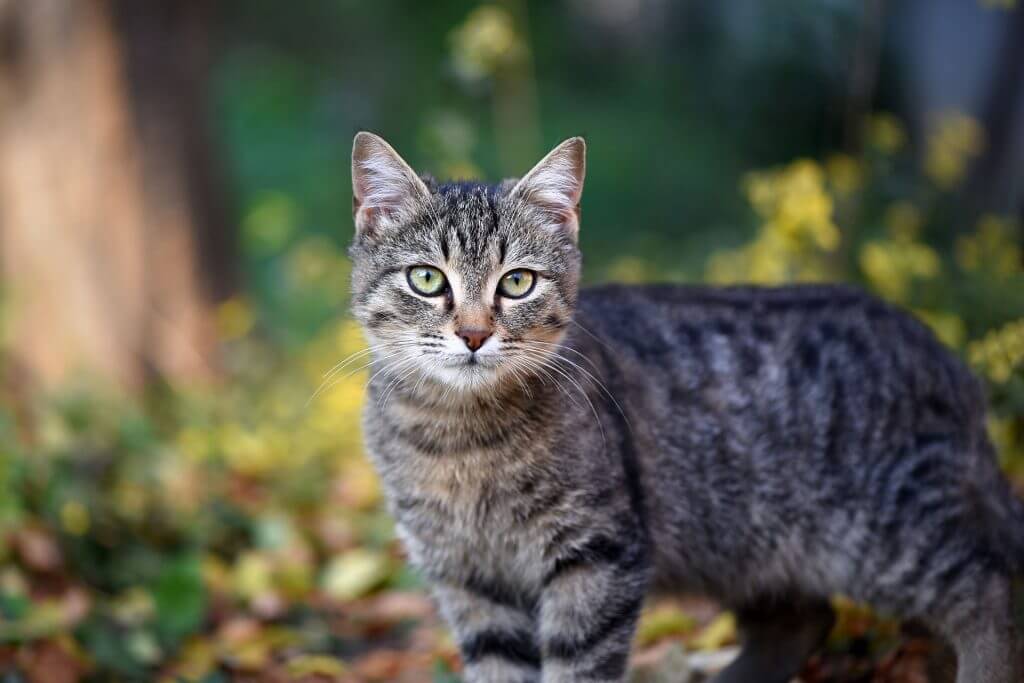 RECOMPENSA: 00,00 € 

Rasgos característicos: 
Con rayas de tigre y una mancha naranja en la espalda. Amigable, le encanta el atún. Responde a su nombre.Visto/a por última vez:
Calle Bandera n.° 42, 41020 Sevilla - 12 de enero a las 8:00 a.m.
PAULA PÉREZTel.: 656193637
